LCLS2 Bend Magnet 0.788D11.50 Alignment Engineering GroupL204543SN 20January 11, 2018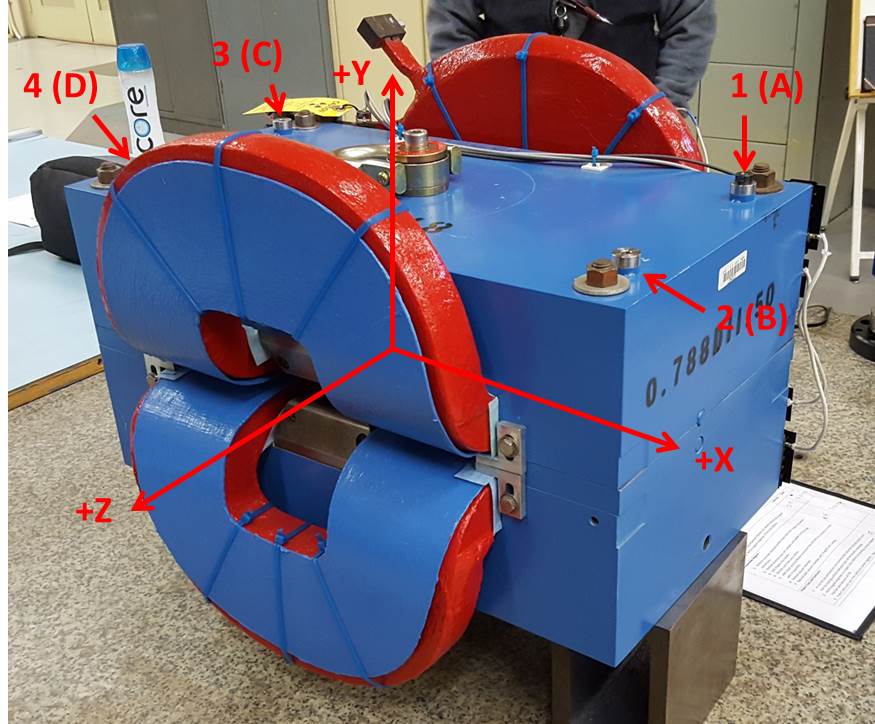 Numbered tooling balls are a 1 inch offset, lettered tooling balls are a 0.3125 inch offset.  All units are inches.  Coordinates are to the Mechanical Center of the Poles.Pole gap = 0.796 inches at origin (0,0,0).Tooling BallZ (in)X (in)Y (in)TBA-3.4299.5106.229TBB3.4799.5056.227TBC-3.441-9.4806.224TBD3.464-9.4696.223TB1-3.4269.5086.916TB23.4809.5076.914TB3-3.441-9.4796.911TB43.463-9.4686.911